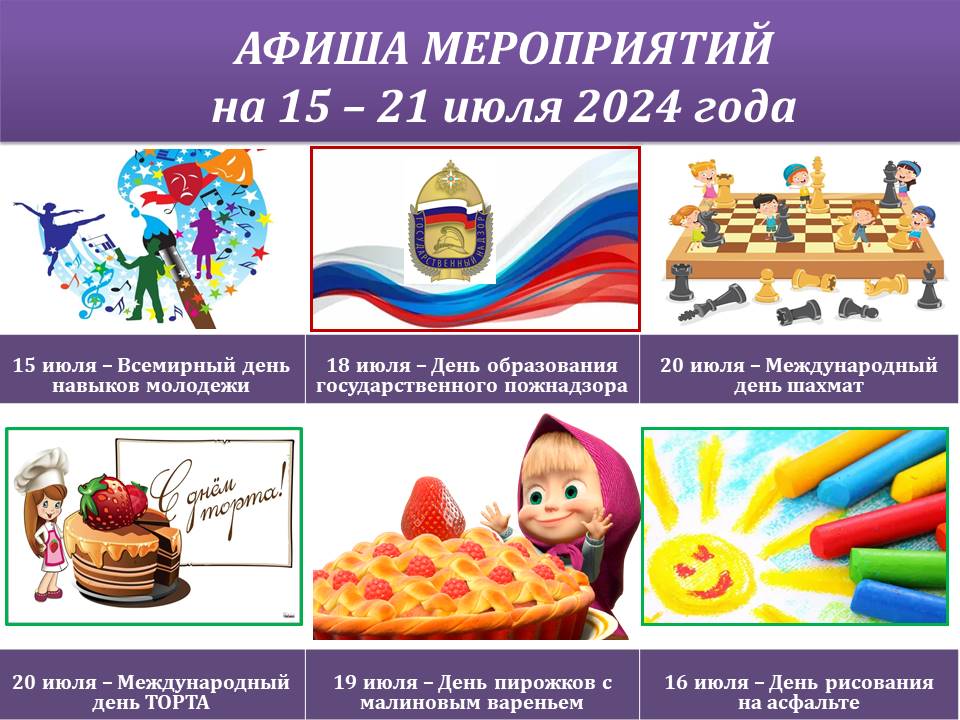 Дорогие юные друзья! Продолжаются летние каникулы. Приглашаем с пользой провести дни летних каникул!Специалисты учреждений культуры, спорта и молодежной политики приглашают ребят на досуговые площадки, где юные участники смогут окунуться в увлекательный мир творчества, поучаствовав в мастер-классах, викторинах, конкурсах рисунков и поделок; расширить свой кругозор на тематических мероприятиях, посвященных календарным датам и юбилеям известных деятелей культуры и науки; принять участие в интереснейших квестах, играх на свежем воздухе и во многом другом! Приходите. Вас ждет много разных сюрпризов! Уважаемые родители!  Чтобы не переживать и не ломать голову, где и с кем проводит время ваш ребенок, позаботьтесь заранее о его досуге в период летних каникул.ДАТА, ВРЕМЯ, МЕСТОНАИМЕНОВАНИЕ МЕРОПРИЯТИЯДК ГОЗНАКА (ул. К. Либкнехта, 10):ДК ГОЗНАКА (ул. К. Либкнехта, 10):15.07.2024 – 21.07.202410:00-20:00ФойеРабота персональной фото инсталляции В.П. Сыпачева  «Мгновения», посвященная 85-летию газеты «Краснокамская звезда»15.07.2024– 31.07.202410:00-20:00Вестибюль 1 этажОтчетная фото выставка фотокружка «Миг мира»15.07.2024 – 21. 07.2024с 11:00 до 23:05«Красная Кама»Показ сеансов в кинозале «Красная Кама»:- «Непослушники »12+ ПК- «Тур с «Иванушками»» 16+- «Три богатыря. Ни дня без подвига» 6+ПК- «Эмма в мире лам» 6+- «Мой любимый чемпион» 6+ ПК- «Бывший в помощь»16+- Самая большая Луна»16+- «Большое путешествие вокруг света» 6+ ПК- «Культурная комедия» 12+ ПК- «Не одна дома» 6+ ПК- «Водитель - олигарх» 12+- «Линцесса. Тайны леса» 6+(ПК - пушкинская карта)МАУ «ККДЦ» (пр. Маяковского, 9):МАУ «ККДЦ» (пр. Маяковского, 9):17.07.202415:30Площадь ККДЦИгровая программа «Забавушки» (для неорганизованных детей)17.07.202415:30Площадь ККДЦМастер-класс «Прекрасное своими руками»20.07.202418:00ЭспланадаКонцерт «Струны моей гитары», проект «Открытая сцена»ЦЕНТРАЛИЗОВАННАЯ БИБЛИОТЕЧНАЯ СИСТЕМА (Оржоникидзе, д.4):ЦЕНТРАЛИЗОВАННАЯ БИБЛИОТЕЧНАЯ СИСТЕМА (Оржоникидзе, д.4):15 – 19.07.2024с 15:00 до 17:00Сквер  БажоваМероприятия цикла «Летний читальный зал». Познавательно-игровые мероприятия для неорганизованных детей  в сквере Бажова. Подвижные игры,  настольные игры, мастер-классыЦентральная детская библиотека им. П.П. Бажова ЦБС г.Краснокамска (ул. Шоссейная,4):Центральная детская библиотека им. П.П. Бажова ЦБС г.Краснокамска (ул. Шоссейная,4):17.07.202415:00 – 17:00Сквер БажоваЛетний читальный зал в  сквере Бажова18.07.202413:30Мероприятия в рамках программы «Каникулы в библиотеке» . Игровая программа.18.07.202415:00Мероприятия в рамках программы «Каникулы в библиотеке». Занятия в кружке «Кукольный дом»18.07.202415:00Занятие кружка «Краеведческая лаборатория»19.07.202411:00Занятие в клубе «Мамы - Пуговки». Мастер – класс «Пуговкина Мастерская»19.07.202411:30Занятие в клубе «Мамы - Пуговки». Громкие чтения «Семейная литературная гостиная»Городская библиотека-филиал №1 ЦБС г.Краснокамска (ул. Советская, 22):Городская библиотека-филиал №1 ЦБС г.Краснокамска (ул. Советская, 22):16.07.202410:30Профилактическая беседа «Лето красное– безопасное» для неорганизованных детей19.07.202410:30Познавательный час «Рубаха – косоворотка – и в пир, и в мир» для клуба пенсионеров «Мир  наших возможностей»Городская библиотека-филиал №2 ЦБС г.Краснокамска(ул. Энтузистов, 25):Городская библиотека-филиал №2 ЦБС г.Краснокамска(ул. Энтузистов, 25):18.07.202416:00Социальный кинозалПоказ анимационного фильма «Три разбойника и лев» в рамках цикла «Семейный киночетверг»Городская библиотека-филиал №3 ЦБС г.Краснокамска (ул. Фрунзе, д. 3 «А»):Городская библиотека-филиал №3 ЦБС г.Краснокамска (ул. Фрунзе, д. 3 «А»):16.07.2024  11:0018.07.2024  11:00Цикл мероприятий «Нескучные каникулы» Игровая программа «Час веселых затей»Городская библиотека-филиал №4 ЦБС г.Краснокамска (проезд Рождественский, д. 3):Городская библиотека-филиал №4 ЦБС г.Краснокамска (проезд Рождественский, д. 3):17.07.202415:00Игровой час  «Читаем, творим, мастерим»;19.07.202415:00Вернисаж рисунков «Краски рисуют сказки»Оверятская поселковая библиотека-филиал  ЦБС г.Краснокамска (ул. Комсомольская ,2):Оверятская поселковая библиотека-филиал  ЦБС г.Краснокамска (ул. Комсомольская ,2):15 - 19.07.2024в  12:00Час настольных игр «Игротека в библиотеке»Мысовская сельская библиотека-филиал ЦБС г.Краснокамска (ул.Центральная,1):Мысовская сельская библиотека-филиал ЦБС г.Краснокамска (ул.Центральная,1):16.07.2024   14:0017.07.2024   14:00Социальный кинозалПоказ анимационного фильма «Пингвиненок Пороро: Приключения в замке Дракона»Майская сельская библиотека-филиал ЦБС г.Краснокамска (пер. Зелены,2):Майская сельская библиотека-филиал ЦБС г.Краснокамска (пер. Зелены,2):17.07.202417:00Клуб  любителей ЗОЖ «Гармония» (60+)Стряпунинская сельская библиотека-филиал (ул. Советская, 3а): Стряпунинская сельская библиотека-филиал (ул. Советская, 3а): 15.07.202413:00Игровая программа «Битва настолок»16.07.202416:30Мастер-класс «Вышивка лентами»МБУК «КРАСНОКАМСКИЙ КРАЕВЕДЧЕСКИЙ МУЗЕЙ» (пр-т Мира, 9):МБУК «КРАСНОКАМСКИЙ КРАЕВЕДЧЕСКИЙ МУЗЕЙ» (пр-т Мира, 9):Посещение музея:  индивидуальные посещения, экскурсии – до 30 человек в группе.Посещение музея доступно по Пушкинской картеПосещение музея:  индивидуальные посещения, экскурсии – до 30 человек в группе.Посещение музея доступно по Пушкинской картеДетский музей игрушки (ул. Свердлова, 10):Детский музей игрушки (ул. Свердлова, 10):20.07.2024 г.11:00 - 16:30День бесплатного посещения музеяМБУ «МОЛОДЕЖНЫЙ РЕСУРСНЫЙ ЦЕНТР» (ул. Большевистская, 34а): МБУ «МОЛОДЕЖНЫЙ РЕСУРСНЫЙ ЦЕНТР» (ул. Большевистская, 34а): 16.07.2024 , 18.07.202418:00Тренажерный зал (занятия для подростков)МБУ МРЦ – СП КМЖ «Факел» (ул. Комарова, 3):МБУ МРЦ – СП КМЖ «Факел» (ул. Комарова, 3):17.07.202416:00«Медиашкола «Цифровой контент». «Интервью»МБУ МРЦ – СП КМЖ «Формика» (ул. Павлика Морозова, 2):МБУ МРЦ – СП КМЖ «Формика» (ул. Павлика Морозова, 2):01.07.2024-15.07.2024Творческий конкурс «Я в фокусе», посвященный Дню фотографа17.07.202415:00Тематическое мероприятие «День семьи, любви и верности»МБУ МРЦ – СП КМЖ п. Оверята (ул. Строителей, д.7):МБУ МРЦ – СП КМЖ п. Оверята (ул. Строителей, д.7):01.07.2024- 09.08.2024Фотоконкурс «Семейный лук»17.07.202412:00Тематическое мероприятие «Проступок. Правонарушение. Преступление», в рамках проекта «Творческий экспресс»19.07.202412:00п. Оверята-д. ХухрятаВелоэкскурсия «Оверята сейчас»20.07.202412:00Творческая площадка «Ирга»МБУ МРЦ – СП КМЖ с. Черная (ул. Северная, д.6):МБУ МРЦ – СП КМЖ с. Черная (ул. Северная, д.6):17.07.202414:00Конкурсная программа «Молодецкие забавы» к единому дню фольклора17.07.202415:00Мастер-класс по изготовлению кукол оберегов «Кукла Стригушка»15.07.2024-21.07.202414:00-18:00ФойеКлуб настольных игр «Поиграй-ка!», «Азарт»МБУ МРЦ – СП КМЖ с. Мысы (ул. Центральная, д.1):МБУ МРЦ – СП КМЖ с. Мысы (ул. Центральная, д.1):16.07.202413:00Эко-викторина «Береги свою планету с теплым именем Земля», с проведением мастер-класса «Поделки из вторсырья», посвященная Всемирному Дню  окружающей среды18.07.202415:00Тематическое мероприятие «Мысовские холмы»МБУ МРЦ – СП КМЖ с. Стряпунята (ул. Советская, д.8):МБУ МРЦ – СП КМЖ с. Стряпунята (ул. Советская, д.8):19.07.202417:00Воробьиная  дискотека «Газетный движуха»СПОРТИВНЫЕ МЕРОПРИЯТИЯ:СПОРТИВНЫЕ МЕРОПРИЯТИЯ:МБУ ФОК «Олимпийский» (пр. Маяковского 7):МБУ ФОК «Олимпийский» (пр. Маяковского 7):Пн. Вт. Ср. Чт. Пт. Сб.8:00 – 20:00Вс. - выходнойТренажерный залВесь периодТренировочные мероприятияМБУ «СШ»  г. Краснокамска (ул. К. Маркса 4в):МБУ «СШ»  г. Краснокамска (ул. К. Маркса 4в):Пн., Ср.,19:00-21:00Тренировка по баскетболу в рамках краевого проекта «Тренер нашего двора»Вт., Пт.,19:00-21:00Тренировка по волейболу в рамках краевого проекта «Тренер нашего двора»Пн., Ср.,18:00-19:00Тренировка по фитнес-аэробике в рамках краевого проекта «Тренер нашего двора»Весь периодТренировочные мероприятия (для воспитанников спортивной школы)МАУ «СШ п. Майский» (п. Майский, ул. Северная 2):МАУ «СШ п. Майский» (п. Майский, ул. Северная 2):Весь периодТренировочные мероприятия (для воспитанников спортивной школы)Чт. 19:00-21:00Сб. 17:00-19:00Тренировка по баскетболу в рамках краевого проекта «Тренер нашего двора»Чт. 15:30-17:30Сб. 16:30-18:30Тренировка по футболу в рамках краевого проекта «Тренер нашего двора»Чт. 18:00-20:00Спортивное мероприятие спортивно-развлекательные эстафеты «Папа, мама, Я-дружная СЕМЬЯ», в рамках Окружной акции «Все начинается с любви» среди жителей п. МайскийУниверсальная спортивная площадка (г. Краснокамск, ул. Коммунистическая д. 16):Универсальная спортивная площадка (г. Краснокамск, ул. Коммунистическая д. 16):Вт., Чт.,17:00-18:00Тренировка по баскетболу в рамках краевого проекта «Тренер нашего двора»Универсальная спортивная площадка (г. Краснокамск, ул. К. Маркса д. 2):Универсальная спортивная площадка (г. Краснокамск, ул. К. Маркса д. 2):Ср., Пт.,10:00-11:30Тренировка по ОФП в рамках краевого проекта «Тренер нашего двора»МБУ СШОР «Лидер (ул. Большевистская, 56):МБУ СШОР «Лидер (ул. Большевистская, 56):Весь периодТренировочные мероприятия (для воспитанников спортивной школы)МБУ «СШ по плаванию «Дельфин» (ул. Школьная 12):МБУ «СШ по плаванию «Дельфин» (ул. Школьная 12):Пн. Вт. Ср. Чт. Пт.с 08:00 до 22:00последний сеанс в 21:15Сб. - с 10:30 до 22:00последний сеанс в 21:00Вс. - выходнойСвободное плаваниеВесь периодТренировочные мероприятия